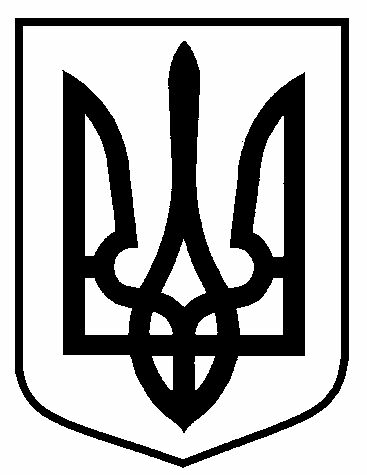 РОЗПОРЯДЖЕННЯМІСЬКОГО   ГОЛОВИм. Сумивід 	20.08.2018      №   284-кс	Відповідно до постанови Кабінету Міністрів України від         09.03.2006 № 268 «Про упорядкування структури та умов оплати праці працівників апарату органів виконавчої влади, органів прокуратури, судів та інших органів», Розпорядження міського голови від 16.01.2018 № 17-К «Про Порядок щомісячного преміювання працівників апарату та виконавчих органів Сумської міської ради на 2018 рік», Положення про преміювання працівників відділу охорони здоров’я Сумської міської ради, керуючись пунктом 20 частини 4 статті 42 Закону України «Про місцеве самоврядування в Україні»: 	Прошу виплатити премію за серпень 2018 року виконуючому обов’язки начальника відділу охорони здоров'я Сумської міської ради, враховуючи особистий внесок в загальні результати роботи відділу, виходячи із посадового окладу з урахуванням надбавок та доплат за рахунок економії фонду заробітної платиМіський голова                                                                         О.М. ЛисенкоВащенко 650-274	Розіслати: до справи, ВОЗ СМРПро преміювання виконуючого обов’язки начальника відділу охорони здоров'я Сумської міської ради за серпень           2018 року№з/пП.І.Б.ПосадаРозмір премії у відсотках до окладу, надбавок та доплат1.Прядко Юрій Олександровичвиконуючийобов’язки начальника відділу60 %